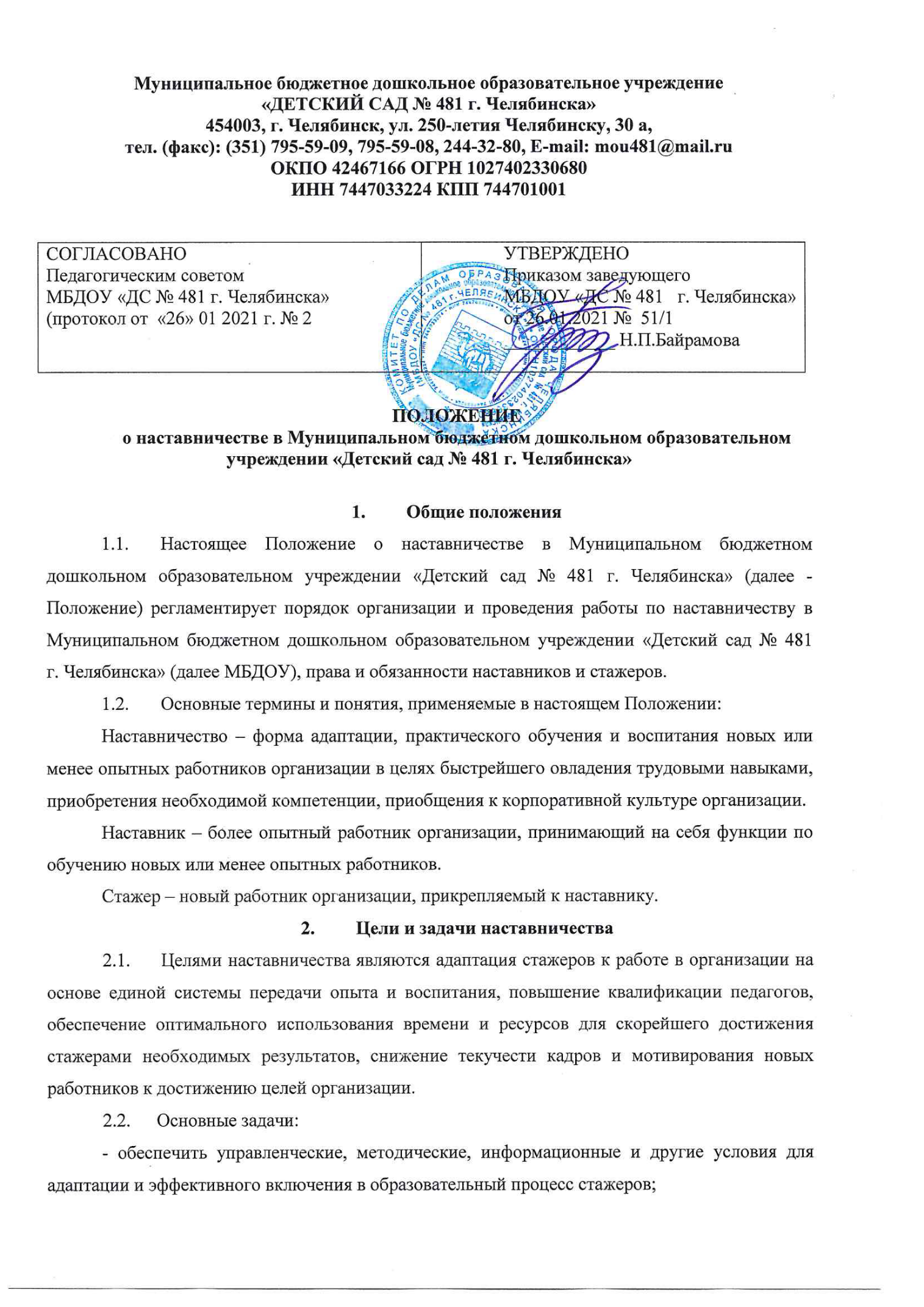 - совершенствовать знания методики и педагогики на примере работы опытных педагогов МБДОУ;- содействие достижению стажером высокого качества труда;- способствовать успешной адаптации стажеров к корпоративной культуре и ценностям. Организационные основы наставничестваНаставничество в МБДОУ вводится на основании приказа заведующего.. Деятельностью наставников руководят заведующий и старший воспитатель.Отбор кандидатур наставников осуществляется по следующим критериям:− высокий уровень профессиональной подготовки;− наличие общепризнанных личных достижений и результатов;− развитые коммуникативные навыки и гибкость в общении;− способность и готовность делиться профессиональным опытом;− стаж профессиональной деятельности в организации не менее двух лет. За одним наставником закрепляется одновременно не более двух стажеров.Наставник назначается при обоюдном согласии со стажером.Замена наставника производится приказом заведующего МБДОУ в случаях: - увольнения наставника;- перевода на другую работу подшефного педагога или наставника; - привлечения наставника к дисциплинарной ответственности;- несовместимости наставника и подшефного.3.7. Наставничество осуществляется в течение всего периода, назначенного стажеру.Права и обязанности наставника Наставник имеет право:- требовать от стажера выполнения указаний по вопросам, связанным с его деятельностью;- привлекать других сотрудников для дополнительного обучения стажера;- информировать стажера о целях, задачах и результатах текущей деятельности МБДОУ;- принимать участие в обсуждении вопросов, связанных с работой стажера, вносить предложения администрации о поощрении стажера, применении мер воспитательного и дисциплинарного воздействия;Наставник обязан:- ознакомить стажера с основами корпоративной культуры организации;- изучить профессиональные качества стажера, выявлять затруднения;- оказать стажеру индивидуальную помощь практическими приемами и способами качественного выполнения обязанностей и поручений, выявлять и совместно устранять допущенные ошибки;- способствовать развитию постоянного интереса к инновационному творчеству, внедрению современных образовательных технологий;- разработать персонифицированную программу для стажера- соблюдать педагогическую этику. Наставник несет ответственность:− наставник несет персональную ответственность за качество и своевременность выполнения функциональных обязанностей, возложенных на него настоящим Положением;− при отказе от продолжения стажировки двух стажеров подряд наставник лишается статуса наставника.Права и обязанности стажера Стажер обязан:- выполнять функциональные обязанности по занимаемой должности;- выполнять план профессионального становления в установленные сроки;- работать над повышением профессионального мастерства.  Стажер имеет право:- участвовать в разработке персонифицированной программы и вносить предложения о ее изменении, участвовать в обсуждении результатов стажировки;- защищать свою профессиональную честь и достоинство;- повышать квалификацию удобным для себя способом.Документы, регламентирующие наставничествоК документам, регламентирующим деятельность педагогов-наставников, относятся:- настоящее Положение;- приказ заведующего МБДОУ- план работы Школы молодого педагога;По окончании срока наставничества педагог-наставник в течение 10 рабочих дней должен предоставить старшему воспитателю отчет по результатам наставничества с заключением о прохождении адаптации, предложениями о перспективе профессионального становления молодого педагога;Отчет о работе наставников за учебный год в письменном виде предоставляет старший воспитатель на итоговом заседании педагогического совета.Заключительные положения7.1.  Настоящее Положение вступает в силу с момента его утверждения руководителем Учреждения.7.2. Изменения и дополнения к Положению принимаются в составе новой редакции Положения решением Педагогического совета и утверждаются руководителем Учреждения. 	7.3.После принятия новой редакции Положения предыдущая редакция утрачивает силу.